	Согласно Единому календарному плану межрегиональных, всероссийских и международных спортивных мероприятий Минспорта России на 2014 год в городе Радужный (ХМАО-Югра)  в период с 01 по  04 мая с.г. проводятся  первенства Уральского федерального округа по самбо среди юношей и девушек 2000-2001гр.(отбор на финал  первенства России 2014 года). 	От Вашей организации для участия в соревнованиях приглашаются:           20 спортсменов, 10 спортсменок, 2 тренер, 1 судья, 1 руководитель.01 мая	14.00-15.00	Приезд делегаций, комиссия по допуску участников.				17.00-18.00	Взвешивание юношей в в/категориях: 35,42,50,59,71кг.                                                Взвешивание девушек в в/категориях:34,40,47,55,65кг.		            18.00-19.00	Совещание судей, тренеров и представителей. Жеребьевка.02 мая	10.00   	Предварительные соревнования.	17.00   	Торжественное открытие, финальные схватки, награждение победителей и призеров соревнований	15.00-16.00	Взвешивание юношей в в/категориях: 38,46,54,65,+71кг.                                               Взвешивание девушек в в/категориях: 37,43,51,59,+65кг.03 мая	10.00		Предварительные соревнования. 		           Финальные схватки, награждение победителей и призеров соревнований.04 мая                                   День отъезда.   	Расходы, связанные с командированием команд на соревнования (проезд, суточные в пути, питание, проживание) несут командирующие организации. 	Подтверждение по приезду и составу команд направить до 20 апреля 2014 года на эл.почту samdo.raduzhniy@mail.ru.  По приезду обращаться: г.Радужный ХМАО-Югра АУ ОУ ДОД СДЮСШОР «Юность». Справки по тел.: 8(34668)35113 сот.8-982-522-45-60 Дыбенко Константин Викторович ,	Директор								Д.А. КиселёвИсп.Родионов А.П.(499) 557-04-46Согласно Единому календарному плану межрегиональных, всероссийских и международных спортивных мероприятий Минспорта России на 2014 год в городе Радужный (ХМАО-Югра)  в период с 01 по  04 мая с.г. проводятся  первенства Уральского федерального округа по самбо среди юношей и девушек 2000-2001гр.(отбор на финал  первенства России 2014 года). 	От Вашей организации для участия в соревнованиях приглашаются:           20 спортсменов, 10 спортсменок, 2 тренер, 1 судья, 1 руководитель.01 мая	14.00-15.00	Приезд делегаций, комиссия по допуску участников.				17.00-18.00	Взвешивание юношей в в/категориях: 35,42,50,59,71кг.                                                Взвешивание девушек в в/категориях:34,40,47,55,65кг.		            18.00-19.00	Совещание судей, тренеров и представителей. Жеребьевка.02 мая	10.00   	Предварительные соревнования.	17.00   	Торжественное открытие, финальные схватки, награждение победителей и призеров соревнований	15.00-16.00	Взвешивание юношей в в/категориях: 38,46,54,65,+71кг.                                               Взвешивание девушек в в/категориях: 37,43,51,59,+65кг.03 мая	10.00		Предварительные соревнования. 		           Финальные схватки, награждение победителей и призеров соревнований.04 мая                                   День отъезда.   	Расходы, связанные с командированием команд на соревнования (проезд, суточные в пути, питание, проживание) несут командирующие организации. 	Подтверждение по приезду и составу команд направить до 20 апреля 2014 года на эл.почту samdo.raduzhniy@mail.ru.  По приезду обращаться: г.Радужный ХМАО-Югра АУ ОУ ДОД СДЮСШОР «Юность». Справки по тел.: 8(34668)35113 сот.8-982-522-45-60 Дыбенко Константин Викторович ,	Директор								Д.А. КиселёвИсп.Родионов А.П.(499) 557-04-46	Согласно Единому календарному плану межрегиональных, всероссийских и международных спортивных мероприятий Минспорта России на 2014 год в городе Радужный (ХМАО-Югра)  в период с 01 по  04 мая с.г. проводятся  первенства Уральского федерального округа по самбо среди юношей и девушек 2000-2001гр.(отбор на финал  первенства России 2014 года). 	От Вашей организации для участия в соревнованиях приглашаются:           20 спортсменов, 10 спортсменок, 2 тренер, 1 судья, 1 руководитель.01 мая	14.00-15.00	Приезд делегаций, комиссия по допуску участников.				17.00-18.00	Взвешивание юношей в в/категориях: 35,42,50,59,71кг.                                                Взвешивание девушек в в/категориях:34,40,47,55,65кг.		            18.00-19.00	Совещание судей, тренеров и представителей. Жеребьевка.02 мая	10.00   	Предварительные соревнования.	17.00   	Торжественное открытие, финальные схватки, награждение победителей и призеров соревнований	15.00-16.00	Взвешивание юношей в в/категориях: 38,46,54,65,+71кг.                                               Взвешивание девушек в в/категориях: 37,43,51,59,+65кг.03 мая	10.00		Предварительные соревнования. 		           Финальные схватки, награждение победителей и призеров соревнований.04 мая                                   День отъезда.   	Расходы, связанные с командированием команд на соревнования (проезд, суточные в пути, питание, проживание) несут командирующие организации. 	Подтверждение по приезду и составу команд направить до 20 апреля 2014 года на эл.почту samdo.raduzhniy@mail.ru.  По приезду обращаться: г.Радужный ХМАО-Югра АУ ОУ ДОД СДЮСШОР «Юность». Справки по тел.: 8(34668)35113 сот.8-982-522-45-60 Дыбенко Константин Викторович ,	Директор								Д.А. КиселёвИсп.Родионов А.П.(499) 557-04-46	Согласно Единому календарному плану межрегиональных, всероссийских и международных спортивных мероприятий Минспорта России на 2014 год в городе Радужный (ХМАО-Югра)  в период с 01 по  04 мая с.г. проводятся  первенства Уральского федерального округа по самбо среди юношей и девушек 2000-2001гр.(отбор на финал  первенства России 2014 года). 	От Вашей организации для участия в соревнованиях приглашаются:           20 спортсменов, 10 спортсменок, 2 тренер, 1 судья, 1 руководитель.01 мая	14.00-15.00	Приезд делегаций, комиссия по допуску участников.				17.00-18.00	Взвешивание юношей в в/категориях: 35,42,50,59,71кг.                                                Взвешивание девушек в в/категориях:34,40,47,55,65кг.		            18.00-19.00	Совещание судей, тренеров и представителей. Жеребьевка.02 мая	10.00   	Предварительные соревнования.	17.00   	Торжественное открытие, финальные схватки, награждение победителей и призеров соревнований	15.00-16.00	Взвешивание юношей в в/категориях: 38,46,54,65,+71кг.                                               Взвешивание девушек в в/категориях: 37,43,51,59,+65кг.03 мая	10.00		Предварительные соревнования. 		           Финальные схватки, награждение победителей и призеров соревнований.04 мая                                   День отъезда.   	Расходы, связанные с командированием команд на соревнования (проезд, суточные в пути, питание, проживание) несут командирующие организации. 	Подтверждение по приезду и составу команд направить до 20 апреля 2014 года на эл.почту samdo.raduzhniy@mail.ru.  По приезду обращаться: г.Радужный ХМАО-Югра АУ ОУ ДОД СДЮСШОР «Юность». Справки по тел.: 8(34668)35113 сот.8-982-522-45-60 Дыбенко Константин Викторович ,	Директор								Д.А. КиселёвИсп.Родионов А.П.(499) 557-04-46	Согласно Единому календарному плану межрегиональных, всероссийских и международных спортивных мероприятий Минспорта России на 2014 год в городе Радужный (ХМАО-Югра)  в период с 01 по  04 мая с.г. проводятся  первенства Уральского федерального округа по самбо среди юношей и девушек 2000-2001гр.(отбор на финал  первенства России 2014 года). 	От Вашей организации для участия в соревнованиях приглашаются:           20 спортсменов, 10 спортсменок, 2 тренер, 1 судья, 1 руководитель.01 мая	14.00-15.00	Приезд делегаций, комиссия по допуску участников.				17.00-18.00	Взвешивание юношей в в/категориях: 35,42,50,59,71кг.                                                Взвешивание девушек в в/категориях:34,40,47,55,65кг.		            18.00-19.00	Совещание судей, тренеров и представителей. Жеребьевка.02 мая	10.00   	Предварительные соревнования.	17.00   	Торжественное открытие, финальные схватки, награждение победителей и призеров соревнований	15.00-16.00	Взвешивание юношей в в/категориях: 38,46,54,65,+71кг.                                               Взвешивание девушек в в/категориях: 37,43,51,59,+65кг.03 мая	10.00		Предварительные соревнования. 		           Финальные схватки, награждение победителей и призеров соревнований.04 мая                                   День отъезда.   	Расходы, связанные с командированием команд на соревнования (проезд, суточные в пути, питание, проживание) несут командирующие организации. 	Подтверждение по приезду и составу команд направить до 20 апреля 2014 года на эл.почту samdo.raduzhniy@mail.ru.  По приезду обращаться: г.Радужный ХМАО-Югра АУ ОУ ДОД СДЮСШОР «Юность». Справки по тел.: 8(34668)35113 сот.8-982-522-45-60 Дыбенко Константин Викторович ,	Директор								Д.А. КиселёвИсп.Родионов А.П.(499) 557-04-46	Согласно Единому календарному плану межрегиональных, всероссийских и международных спортивных мероприятий Минспорта России на 2014 год в городе Радужный (ХМАО-Югра)  в период с 01 по  04 мая с.г. проводятся  первенства Уральского федерального округа по самбо среди юношей и девушек 2000-2001гр.(отбор на финал  первенства России 2014 года). 	От Вашей организации для участия в соревнованиях приглашаются:           20 спортсменов, 10 спортсменок, 2 тренер, 1 судья, 1 руководитель.01 мая	14.00-15.00	Приезд делегаций, комиссия по допуску участников.				17.00-18.00	Взвешивание юношей в в/категориях: 35,42,50,59,71кг.                                                Взвешивание девушек в в/категориях:34,40,47,55,65кг.		            18.00-19.00	Совещание судей, тренеров и представителей. Жеребьевка.02 мая	10.00   	Предварительные соревнования.	17.00   	Торжественное открытие, финальные схватки, награждение победителей и призеров соревнований	15.00-16.00	Взвешивание юношей в в/категориях: 38,46,54,65,+71кг.                                               Взвешивание девушек в в/категориях: 37,43,51,59,+65кг.03 мая	10.00		Предварительные соревнования. 		           Финальные схватки, награждение победителей и призеров соревнований.04 мая                                   День отъезда.   	Расходы, связанные с командированием команд на соревнования (проезд, суточные в пути, питание, проживание) несут командирующие организации. 	Подтверждение по приезду и составу команд направить до 20 апреля 2014 года на эл.почту samdo.raduzhniy@mail.ru.  По приезду обращаться: г.Радужный ХМАО-Югра АУ ОУ ДОД СДЮСШОР «Юность». Справки по тел.: 8(34668)35113 сот.8-982-522-45-60 Дыбенко Константин Викторович ,	Директор								Д.А. КиселёвИсп.Родионов А.П.(499) 557-04-46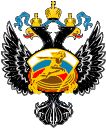 МИНИСТЕРСТВОСПОРТАРОССИЙСКОЙ ФЕДЕРАЦИИ(Минспорт России)———————— ◦ ————————ФГБУ «ФЕДЕРАЛЬНЫЙ ЦЕНТРПОДГОТОВКИ СПОРТИВНОГО РЕЗЕРВА»(ФГБУ  ФЦПСР)105064, Москва, ул. Казакова, д. 18Тел./факс: (499) 261-72-72, (499) 265-70-98http://www.sport-rezerv.rue-mail: junior_sport@mail.ru; GSHVSM@mail.ruОКПО 49288745, ОГРН 1027739885436ИНН/КПП 7709249897/770901001_________________  №  ________________                    На  №  ___________ от  ________________Управление по физической   культуре, спорту и туризмуКурганской областиМИНИСТЕРСТВОСПОРТАРОССИЙСКОЙ ФЕДЕРАЦИИ(Минспорт России)———————— ◦ ————————ФГБУ «ФЕДЕРАЛЬНЫЙ ЦЕНТРПОДГОТОВКИ СПОРТИВНОГО РЕЗЕРВА»(ФГБУ  ФЦПСР)105064, Москва, ул. Казакова, д. 18Тел./факс: (499) 261-72-72, (499) 265-70-98http://www.sport-rezerv.rue-mail: junior_sport@mail.ru; GSHVSM@mail.ruОКПО 49288745, ОГРН 1027739885436ИНН/КПП 7709249897/770901001_________________  №  ________________                    На  №  ___________ от  ________________Министерство физической культуры, спорту и молодежной политикиСвердловской областиМИНИСТЕРСТВОСПОРТАРОССИЙСКОЙ ФЕДЕРАЦИИ(Минспорт России)———————— ◦ ————————ФГБУ «ФЕДЕРАЛЬНЫЙ ЦЕНТРПОДГОТОВКИ СПОРТИВНОГО РЕЗЕРВА»(ФГБУ  ФЦПСР)105064, Москва, ул. Казакова, д. 18Тел./факс: (499) 261-72-72, (499) 265-70-98http://www.sport-rezerv.rue-mail: junior_sport@mail.ru; GSHVSM@mail.ruОКПО 49288745, ОГРН 1027739885436ИНН/КПП 7709249897/770901001_________________  №  ________________                    На  №  ___________ от  ________________Департамент по спорту и         молодежной политикеТюменской  областиМИНИСТЕРСТВОСПОРТАРОССИЙСКОЙ ФЕДЕРАЦИИ(Минспорт России)———————— ◦ ————————ФГБУ «ФЕДЕРАЛЬНЫЙ ЦЕНТРПОДГОТОВКИ СПОРТИВНОГО РЕЗЕРВА»(ФГБУ  ФЦПСР)105064, Москва, ул. Казакова, д. 18Тел./факс: (499) 261-72-72, (499) 265-70-98http://www.sport-rezerv.rue-mail: junior_sport@mail.ru; GSHVSM@mail.ruОКПО 49288745, ОГРН 1027739885436ИНН/КПП 7709249897/770901001_________________  №  ________________                    На  №  ___________ от  ________________Министерство по физической      культуре, спорту и туризму        Челябинской областиМИНИСТЕРСТВОСПОРТАРОССИЙСКОЙ ФЕДЕРАЦИИ(Минспорт России)———————— ◦ ————————ФГБУ «ФЕДЕРАЛЬНЫЙ ЦЕНТРПОДГОТОВКИ СПОРТИВНОГО РЕЗЕРВА»(ФГБУ  ФЦПСР)105064, Москва, ул. Казакова, д. 18Тел./факс: (499) 261-72-72, (499) 265-70-98http://www.sport-rezerv.rue-mail: junior_sport@mail.ru; GSHVSM@mail.ruОКПО 49288745, ОГРН 1027739885436ИНН/КПП 7709249897/770901001_________________  №  ________________                    На  №  ___________ от  ________________Департамент физической культуры и спортаХМАО МИНИСТЕРСТВОСПОРТАРОССИЙСКОЙ ФЕДЕРАЦИИ(Минспорт России)———————— ◦ ————————ФГБУ «ФЕДЕРАЛЬНЫЙ ЦЕНТРПОДГОТОВКИ СПОРТИВНОГО РЕЗЕРВА»(ФГБУ  ФЦПСР)105064, Москва, ул. Казакова, д. 18Тел./факс: (499) 261-72-72, (499) 265-70-98http://www.sport-rezerv.rue-mail: junior_sport@mail.ru; GSHVSM@mail.ruОКПО 49288745, ОГРН 1027739885436ИНН/КПП 7709249897/770901001_________________  №  ________________                    На  №  ___________ от  ________________Департамент по физической культуре и спортуЯНАО